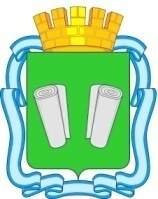 ПОСТАНОВЛЕНИЕадминистрациигородского округа Кинешмаот 20.12.2018 №1624п Об утверждении муниципальной программы «Формирование современной городской среды на территории муниципального образования «Городской округ Кинешма» на 2019-2022 годы»	Руководствуясь Федеральным законом от 06.10.2003 № 131-ФЗ «Об общих принципах организации местного самоуправления в Российской Федерации»,  ст. ст. 46, 56, 60  Устава муниципального образования «Городской округ Кинешма», постановлением администрации городского округа Кинешма от 11.11.2013 № 2556п «Об утверждении порядка разработки, реализации и оценки эффективности муниципальных программ городского округа Кинешма», администрация городского округа Кинешма п о с т а н о в л я е т:         1. Внести в постановление администрации городского округа Кинешма от 29.12.2017 №1853 «Об утверждении муниципальной программы городского округа Кинешма  «Формирование современной городской среды на территории муниципального образования «Городской округ Кинешма» на 2018-2022 годы» (Приложение).2. Опубликовать настоящее постановление в «Вестнике органов местного самоуправления городского округа Кинешма» и разместить на официальном сайте администрации городского округа Кинешма в информационно-телекоммуникационной сети «Интернет».3. Настоящее постановление вступает в силу с 01.01.2019 года.     4.  Контроль за исполнением настоящего постановления возложить на заместителя главы администрации городского округа Кинешма А.Г. Волкова.Глава городского округа Кинешма	                                  А.В.ПахолковИсп. Главный специалист-экономист  Н.В.Седова.56183Согл. Начальник управления правового сопровождения и контроля Д.Ю.НовосадовПриложение 
к постановлению
администрации городского
округа Кинешма
от ______________ № _______Муниципальная программа
городского округа Кинешма  «Формирование современной городской среды на территории муниципального образования «Городской округ Кинешма» на 2019-2022 годы»1. Паспорт муниципальной программы2. Анализ текущей ситуации сфере реализации  муниципальной программы2.1. Описание и оценка основных результатов деятельности, Управления жилищно-коммунального хозяйства администрациигородского округа Кинешма в сфере реализации муниципальной программы, достигнутых к началу реализации программы.Одной из наиболее острых социальных проблем в городском округе Кинешма продолжает оставаться неудовлетворительное состояние территорий города как общественных, так и дворовых. В целях решения проблемы благоустройства общественных пространств муниципального образования в интересах граждан, эффективного проведения мероприятий, направленных на формирование комфортной городской среды в современных экономических условиях и повышения ее социальной направленности, необходимо  выполнить работы по благоустройству общественных пространств в соответствие со стандартами качества, обеспечивающими комфортное проживание населения в современных условиях.Для решения данных проблем сформирована муниципальная правовая база в данной сфере регулирования. Постановления администрации городского округа Кинешма:- от 07.03.2012 N 436п "Об утверждении Порядка предоставления субсидий на проведение работ по благоустройству придомовой территории многоквартирного дома собственникам помещений в доле муниципального жилищного фонда и нежилых помещений, находящихся в муниципальной собственности" (в редакции Постановления от 06.03.2015 N 548п).- от 20.07.2011 N 1161п "Об утверждения Порядка предоставления субсидий на благоустройство придомовой территории многоквартирных домов из бюджета городского округа Кинешма" (в редакции Постановления от 19.12.2014 N 3257п).- от 08.11.2016 № 1921п «Об утверждении порядка предоставления субсидий из бюджета городского округа Кинешма на возмещение затрат по приобретению игровых элементов и выполнению работ по установке игровых элементов для детских площадок».Основными проблемами жилищно-коммунальной сферы городского округа Кинешма в настоящее время являются:- неудовлетворительное состояние общественных пространств;- отсутствие достаточного количества детских и спортивных площадок для проведения досуга населения;- отсутствие надлежащим образом оборудованных мест массового пребывания людей для проведения досуга, праздников и мероприятий;Мероприятия Программы будут способствовать решению данных проблем.В рамках выделения субсидий из бюджета муниципального образования городской округ Кинешма на территории города по состоянию на 2017 год выполнено благоустройство 84 дворовых территорий, что составляет 8% от потребности. 10 дворовых территорий и 6 общественных территорий в 2017 году благоустроено в рамках программы «Формирование современной городской среды» на территории муниципального образования городской округ Кинешма на 2017 год. В  2018 году благоустроено в рамках программы «Формирование современной городской среды» 6 дворовых территорий и 5 общественных территорий2.2. Описание сложившейся социально-экономической ситуации в сфере реализации муниципальной  программы.Надлежащее состояние дворовых территорий является важным фактором при формировании благоприятной экологической и эстетической городской среды. С 2014 года за счет средств бюджета городского округа Кинешма в городе выполнялись работы, направленные на благоустройство дворовых и общественных пространств. В настоящее время состояние большинства дворовых территорий городского округа Кинешма не соответствует современным требованиям к местам проживания граждан, обусловленным нормами Градостроительного и Жилищного кодексов Российской Федерации.Значительная часть асфальтобетонного покрытия внутриквартальных проездов имеет высокую степень износа, так как срок службы дорожных покрытий истек ввиду длительной эксплуатации и отсутствия ремонта.На территории многих дворов отсутствует освещение, необходимый набор малых форм и обустроенных детских и спортивных площадок.Отсутствуют специально обустроенные парковки для автомобилей, также не обустроены надлежащим образом площадки для сбора отходов.Система дождевой канализации находится в неисправном состоянии и не обеспечивает отвод вод в периоды выпадения обильных осадков, что доставляет массу неудобств жителям и негативно влияет на конструктивные элементы зданий.Неухоженность общественных территорий, отсутствие детских и спортивно-игровых площадок и зон отдыха во дворах, нехватка парковочных мест - все это негативно влияет на качество жизни населения города КинешмаВ 2017 году мероприятия по благоустройству городской среды выполняются за счет средств федерального, областного и местного бюджетов.Принимаемые в последнее время меры по частичному благоустройству дворовых территорий не приводят к должному результату, поскольку не носят системного характера и четко определенных порядка и источников финансирования.Проведенный анализ сферы благоустройства муниципального образования «Городской округ Кинешма» показал необходимость системного решения проблемы благоустройства городского округа. Благоустройство должно обеспечивать интересы всех категорий пользователей каждого участка жилой и общественной территории. Еще одно важное условие формирования жилой и общественной среды - ее адаптация к требованиям инвалидов и маломобильных групп населения.При освещении улиц, площадей скверов, парков и других объектов благоустройства города необходимо внедрение энергосберегающих технологий.Для достижения цели муниципальной программы необходимо увеличить уровень вовлеченности заинтересованных граждан, организаций в реализацию мероприятий по благоустройству территории муниципального образования «Городской округ Кинешма».Реализация данной Программы позволит:- увеличить количество благоустроенных дворовых территорий;- увеличить количество благоустроенных общественных территорий.Показатели, характеризующие текущую ситуацию в сфере реализации муниципальной программы.    2.3. Приоритеты и цели муниципальной политики в сфере реализации муниципальной программы         Целью муниципальной программы является повышение качества и комфорта городской среды на территории муниципального образования «Городской округ Кинешма». Для повышения эффективности разработки и реализации муниципальной программы необходимо выделить следующие приоритеты: - Увеличение благоустроенных территорий для обеспечения комфортной городской среды;- Получение субсидий муниципальным образованием из бюджетов разных уровней  для обеспечения мероприятий по благоустройству территорий муниципального образования, в том числе территорий муниципальных образований соответствующего функционального назначения (площадей, набережных, улиц, пешеходных зон, скверов, парков, иных территорий), дворовых территорий.В целях реализации муниципальной программы осуществляется проведение анализа текущего состояния территорий муниципального образования «Городской округ Кинешма» на основании результатов инвентаризации территорий  соответствующего функционального назначения (площадей, набережных, улиц, пешеходных зон, скверов, парков, иных территорий), территорий, прилегающих к многоквартирным домам, с расположенными на них объектами, предназначенными для обслуживания и эксплуатации таких домов, и элементами благоустройства этих территорий, в том числе парковками (парковочными местами), тротуарами и автомобильными дорогами, включая автомобильные дороги, образующие проезды к территориям, прилегающим к многоквартирным домам, уровня благоустройства индивидуальных жилых домов и земельных участков, предоставленных для их размещения, расположенных на территории муниципального образования городского округа Кинешма.3. Сведения о целевых индикаторах (показателях) муниципальной программы3.1. Сведения о целевых индикаторах (показателях) муниципальной программыПояснения к таблице: значения целевых индикаторов (показателей) определяются по данным учета, осуществляемого Управлением жилищно-коммунального хозяйства администрации городского округа Кинешма.3.2. Ожидаемые результаты реализации муниципальной программыРеализация муниципальной программы в период до 2022 года позволит достичь следующих результатов:1. Повышение качества жизни населения.2. Обеспечение повышения качества и комфорта городской среды муниципального образования «Городской округ Кинешма»;3. Увеличение благоустроенных дворовых и общественных территорий на территории муниципального образования «Городской округ Кинешма»:- дворовые территории  с 94 до 841 единиц дворов;- общественные территории с 6 до 62 единиц.3.3. Обоснование выделения подпрограмм.Подпрограмма предусматривает реализацию одной подпрограммы направленной на достижение ее целей. Оценка вклада подпрограммы для достижения цели муниципальной программы приведена в следующей таблице: Приложение № 1 к муниципальной программе городского округа Кинешма  «Формирование современной городской среды на территории муниципального образования «Городской округ Кинешма» на 2019-2022 годы»Подпрограмма
"Благоустройство дворовых и общественных территорий" муниципального образования городской округ Кинешма1. Паспорт подпрограммы "Благоустройство дворовых и общественных территорий" муниципального образования городской округ Кинешма муниципальной  программы «Формирование современной городской среды на территории муниципального образования «Городской округ Кинешма» на 2019-2022 годы»2. Характеристика основных мероприятий подпрограммыОсновным мероприятие подпрограммы является: «Формирование современной городской среды».Основное мероприятие направлено на обеспечения среды, комфортной и благоприятной для проживания населения и увеличение количества благоустроенных территорий для обеспечения современной городской среды в муниципальном образовании «Городской округ Кинешма».Благоустройство дворовых территорий и мест массового пребывания населения невозможно осуществлять без комплексного подхода. При отсутствии проекта благоустройства получить многофункциональную адаптивную среду для проживания граждан не представляется возможным. При выполнении работ по благоустройству необходимо учитывать мнение жителей и сложившуюся инфраструктуру территорий дворов для определения функциональных зон и выполнения других мероприятий. Комплексный подход позволяет наиболее полно и в то же время детально охватить весь объем проблем, решение которых может обеспечить комфортные условия проживания всего населения. К этим условиям относятся чистые улицы, благоустроенные районы, дворы и дома, зеленые насаждения, необходимый уровень освещенности дворов в темное время суток. Комплексное благоустройство дворовых и общественных территорий позволит поддержать их в удовлетворительном состоянии, повысить уровень благоустройства, выполнить архитектурно-планировочную организацию территории, обеспечить здоровые условия отдыха и жизни жителей. При реализации Подпрограммы возможно возникновение следующих рисков, которые могут препятствовать достижению планируемых результатов: - риски, связанные с изменением бюджетного законодательства; - финансовые риски: финансирование Подпрограммы не в полном объеме в связи с неисполнением доходной части бюджета города.           Основное мероприятие включает выполнение следующих мероприятий:- благоустройство общественных территорий. Срок реализации мероприятия 2018-2022 годы.   Исполнителем мероприятия является:  Финансовое управление администрации городского округа Кинешма, Муниципальное казенное учреждение города Кинешмы "Городское управление  строительства", муниципальное учреждение Управление городского хозяйства г.КинешмыАдресный перечень всех общественных  территорий, нуждающихся в благоустройстве (с учетом их физического состояния) и подлежащих благоустройству в указанный период, определенный по итогам инвентаризации,  содержится в приложении к Подпрограмме (Приложение 1). - благоустройство дворовых территорий, срок исполнения мероприятий 2018-2022 годы.  Исполнителем мероприятия являются: Финансовое управление администрации городского округа Кинешма, Муниципальное казенное учреждение города Кинешмы "Городское управление строительства", Управление жилищно-коммунального хозяйства администрации городского округа Кинешма.Адресный перечень всех дворовых территорий, нуждающихся в благоустройстве (с учетом их физического состояния) и подлежащих благоустройству в указанный период, определенный по итогам инвентаризации,  содержится в приложении к Подпрограмме (Приложение 2). - проектно-изыскательские работы по благоустройству общественных и дворовых территорий. Исполнителем мероприятия являются: Финансовое управление администрации городского округа Кинешма, Муниципальное казенное учреждение города Кинешмы "Городское управление  строительства", Управление жилищно-коммунального хозяйства администрации городского округа Кинешма.Под дворовой территорией понимается совокупность территорий, прилегающих к многоквартирным домам, с расположенными на них объектами, предназначенными для обслуживания и эксплуатации таких домов, и элементами благоустройства этих территорий, в том числе парковками (парковочными местами), тротуарами и межквартальными, дворовыми проездами.Программа предусматривает целенаправленную работу по выполнению перечня работ, сформированного исходя из минимального перечня работ по благоустройству дворовых территорий. Минимальный перечень работ по благоустройству дворовых территорий включает в себя:- ремонт дворовых проездов- обеспечение освещения дворовых территорий- установка скамеек, урн.Визуализированный перечень образцов элементов благоустройства, предлагаемых к размещению на дворовой территории, приведен в таблице.Табл. Примерный перечень элементов благоустройстваДополнительный перечень работ по благоустройству дворовых территорий включает в себя:- оборудование детских и (или) спортивных площадок;- оборудование автомобильных парковок;- озеленение дворовых территорий;- устройство ливнеприемников;- устройство контейнерных площадок (устройство площадок для сбора и временного хранения отходов с установкой контейнеров, бункеров-накопителей, устройством ограждения и твердого основания).Дополнительный перечень работ по благоустройству дворовых территорий многоквартирных домов реализуется только при условии реализации работ, предусмотренных минимальным перечнем видов работ по благоустройству, и при условии финансового и (или) трудового участия собственников помещений в многоквартирных домах, собственников иных зданий и сооружений, расположенных в границах дворовой территории, подлежащей благоустройству.Трудовое участие заинтересованных лиц выражается в выполнении заинтересованными лицами неоплачиваемых работ, не требующих специальной квалификации (уборка мелкого летучего мусора после производства работ, покраска бордюрного камня, озеленение территории (посадка саженцев деревьев, кустарников) и иные виды работ по усмотрению заинтересованных лиц). Количество заинтересованных лиц, принимающих трудовое участие, а также их периодичность в выполнении работ по благоустройству (не менее 1 раза за период проведения работ по благоустройству дворовой территории) устанавливается представителем (представителями) заинтересованных лиц, уполномоченных общим собранием собственников помещений многоквартирного дома.В качестве документов, подтверждающих трудовое участие граждан, может быть представлен отчет о проведении мероприятий с трудовым участием граждан совета многоквартирного дома, или лица, управляющего многоквартирным домом, или лица, уполномоченного от имени собственников помещений многоквартирного  дома,  на участие в контроле, в том числе промежуточном, и приемке работ по благоустройству дворовой территории.При выборе формы финансового участия заинтересованных лиц в реализации мероприятий по благоустройству дворовых территорий многоквартирных домов в рамках дополнительного перечня работ по благоустройству доля совокупного объема бюджетных ассигнований федерального бюджета, областного бюджета, местного бюджета в общем объеме финансирования соответствующих мероприятий не должна превышать 99%, а для заинтересованных лиц - 1%.Нормативная стоимость (единичные расценки) работ по благоустройству дворовых территорий, входящих в минимальный перечень таких работ приведен в таблице.На территории муниципального образования «Городской округ Кинешма» уполномоченным учреждением по аккумулированию и расходованию средств заинтересованных лиц, направляемых на выполнение дополнительного перечня работ по благоустройству дворовых территорий, определено Муниципальное казенное учреждение г.о. Кинешмы «Городское управление строительства» (далее – МКУ ГУС)При принятии решения на общем собрании собственников помещений многоквартирного дома о финансовом участии заинтересованных лиц в реализации мероприятий по благоустройству дворовых территорий денежные средства заинтересованных лиц перечисляются на лицевые счета, открытые МКУ ГУС в отделе № 2 Управлении Федерального казначейства по Ивановской области.   В целях софинансирования мероприятий по благоустройству дворовой территории для зачисления денежных средств заинтересованных лиц МУ УКС заключает соглашение с организацией, осуществляющей управление многоквартирным домом, в котором определяются порядок и объем денежных средств, подлежащих перечислению, порядок расходования и возврата указанных средств, права, обязанности и ответственность сторон соглашения.Перечисление денежных средств заинтересованных лиц производится организациями, осуществляющими управление многоквартирными домами, на лицевой счет для учета операций со средствами бюджетных учреждений (за исключением субсидий на иные цели, а также субсидий на осуществление капитальных вложений в объекты капитального строительства государственной (муниципальной) собственности или приобретение объектов недвижимого имущества в государственную (муниципальную) собственность, предоставленных бюджетным учреждениям из соответствующих бюджетов бюджетной системы Российской Федерации) (далее–лицевой счет бюджетного учреждения), открытый МКУ ГУС в № 2 Управлении Федерального казначейства по Ивановской области.Перечисление денежных средств организацией, осуществляющей управление многоквартирными домами, осуществляется в полном объеме до включения в план закупок и план-график МКУ ГУС в Единой информационной системе информации о проведении конкурсных процедур по определению подрядной организации для выполнения работ по благоустройству дворовых территорий в соответствии с Федеральным законом от 5 апреля 2013 г. № 44-ФЗ «О контрактной системе в сфере закупок товаров, работ, услуг для обеспечения государственных и муниципальных нужд».МКУ ГУС обеспечивает учет поступающих от организаций, осуществляющих управление многоквартирными домами, денежных средств в разрезе многоквартирных  домов, дворовые территории которых подлежат благоустройству. МКУ ГУС ежемесячно:- обеспечивает опубликование на официальном сайте администрации городского округа Кинешма сведений о поступивших от организаций, осуществляющих управление многоквартирными домами, денежных средствах в разрезе многоквартирных домов, дворовые территории которых подлежат благоустройству. - направляет сведения о поступивших от организаций, осуществляющих управление многоквартирными домами, денежных средствах в разрезе многоквартирных домов, дворовые территории которых подлежат благоустройству, в адрес уполномоченной общественной комиссии. Расходование  аккумулированных денежных средств осуществляется МКУ ГУС на оплату перечня работ по благоустройству дворовых территорий, включенных в дизайн-проект благоустройства дворовой территории.Расходование аккумулированных денежных средств осуществляется в соответствии с условиями заключенных соглашений с организациями, осуществляющими управление многоквартирными домами, дизайн-проектами и сметными расчетами на выполнение работ в разрезе многоквартирных домов, дворовые территории которых подлежат благоустройству.МКУ ГУС обеспечивает возврат аккумулированных денежных средств, неиспользованных в отчетном финансовом году, организациям, осуществляющим управление многоквартирными домами, по реквизитам, указанным в заключенных соглашениях, в срок до 31 декабря текущего финансового года при условии:- экономии денежных средств, по итогам проведения конкурсных процедур;- неисполнения работ по благоустройству дворовой территории многоквартирного дома по вине подрядной организации;- непредоставления организациями, осуществляющими управление многоквартирными домами, доступа к проведению благоустройства на дворовой территории;- возникновения обстоятельств непреодолимой силы- возникновения иных случаев, предусмотренных действующим законодательством. Порядок разработки, обсуждения с заинтересованными лицами и утверждения дизайн-проектов благоустройства дворовых территорий включает в себя следующие этапы:1. Разработка дизайн-проекта. Дизайн-проект разрабатывается заинтересованными лицами после включения дворовой территории многоквартирного дома в программу.Дизайн-проект благоустройства дворовой территории включает в себя проект планировки территории, текстовое и визуальное описание предлагаемого проекта, перечень (в том числе в виде соответствующих визуализированных изображений) элементов благоустройства, предлагаемых к размещению на соответствующей дворовой территории, сметную документацию с проведением государственной экспертизы сметной документации.2. Обсуждение дизайн-проекта. В обсуждении дизайн-проекта принимают участие заинтересованные лица, собственники иных зданий и сооружений, расположенных в на дворовой территории, подлежащей благоустройству.3. Согласование и утверждение дизайн-проекта.Представители заинтересованных лиц обеспечивают обсуждение и согласование дизайн-проектов благоустройства дворовых территорий с собственниками помещений в многоквартирных домах, дворовые территории которых подлежат благоустройству.Дизайн-проект на благоустройство дворовой территории многоквартирного дома утверждается общественной комиссией в двух экземплярах, в том числе один экземпляр хранится у уполномоченного лица.Мероприятия по благоустройству дворовых и общественных территорий должны выполняться с учетом необходимости обеспечения физической, пространственной и информационной доступности зданий, сооружений, дворовых и общественных территорий для инвалидов и других маломобильных групп населения.По результатам рассмотрения поступивших предложений формируется перечень общественных и дворовых территорий на 2018 год. Перечень общественных и дворовых территорий, подлежащих благоустройству в последующие периоды реализации программы, определяется ежегодно.Данное мероприятие предусматривает выполнение благоустройства в 2018 году следующих территорий:а) Перечень общественных территорий муниципального образования «Городской округ Кинешма», подлежащих благоустройству, в соответствии с Приложением 3.б) Перечень многоквартирных домов, дворовые территории которых подлежат благоустройству, в соответствии с Приложением 4.3. Сведения о целевых индикаторах (показателях) подпрограммы3.1. Целевые индикаторы (показатели) подпрограммыПояснения к таблице: значения целевых индикаторов (показателей) определяются по данным учета, осуществляемого Управлением жилищно-коммунального хозяйства администрации городского округа Кинешма.4. Ресурсное обеспечение подпрограммы.*Объем бюджетных ассигнований за счет средств федерального, областного и местного бюджетов будет уточняться после утверждения нормативного правового акта о распределении субсидий из областного бюджета бюджетам муниципальных образований субъекта Российской Федерации для предоставления субсидий на обеспечение мероприятий по формированию современной городской среды. Приложение 1 к подпрограмме "Благоустройство дворовых и общественных территорий" муниципального образования городской округ Кинешма муниципальной программы «Формирование современной городской среды на территории муниципального образования «Городской округ Кинешма» на 2019-2022 годы»Адресный перечень общественных территорий,подлежащих благоустройству.- пл. Революции- Волжский бульвар- Набережная у здания  по адресу пл. Революции, д.8 бывший «Речной вокзал»- ул. Набережная реки Кинешемки- площадь у Троицкого собора- пл. Революции (сквер "Молодежный")- ул. им. Ленина (сквер имени А.М. Василевского)- ул. Завокзальная (Аллея Героев)- ул. им. Ленина (тротуар от пл. Революции до ул. им. Фрунзе – нечетная сторона)- ул. Комсомольская (тротуар от ул. Рылеевская до д. 32 по ул. Комсомольская)- ул. им. Фрунзе (верхний тротуар от ул. Советская до ул. им. Ленина – нечетная сторона)- ул. им. Фрунзе (верхний тротуар от ул. Советская до ул. им. Фрунзе – четная сторона)- ул. им. Фрунзе  (тротуар от ул. им. Ленина до ул. им. М.Горького)- ул. Ивановская (тротуар от пл. Революции до Никольского моста)- ул. Рылеевская (тротуар от пл. Революции до ул. Советская)- ул. Советская (тротуар от ул. им. Фрунзе до ул. Рылеевская), - ул. Советская (тротуар от ул. Крупской до ул. им. Фрунзе)- сквер по ул. Красный Металлист – ул. Смольная - тротуар ул. Аристарха Макарова - площадка для досуга ул. Щорса (между МКД № 7 по ул. Щорса и МБОУ школа № 18 имени маршала А. М. Василевского (ул. им. Юрия Горохова, д. 8)- территория, прилегающая к МБОУ школа № 8 (ул. Воеводы Боборыкина между д. 14 и 14а)- сквер по ул. Социалистическая (напротив здания Фабрики № 2)- тротуар по ул. Котовская (от ул. Спортивная до ул. Семенова)- тротуар по ул. Гагарина (от ул. им. Менделеева до ул. Желябова) четная сторона- сквер по ул. Гагарина	- сквер на ул. Костромская- ул. Парковая (аллея)- сквер на пересечении улиц 50-летия Комсомола и Маршала Василевского- Сквер ул. Вичугская (микрорайон Контакт)- Сквер у здания УК "Нардом" (ул. Аристарха Макарова) - Площадка ул. Маршала Василевского (у МКД ул. Маршала Василевского, д. 21)- Сквер на ул. Ивана Седова - Территория  на пересечение ул. Межевая и ул. им. Пирогова (напротив школы № 5)- Территория зоны отдыха ул. Ежова- Сосновый бор ул. Гагарина- Сквер у д. 57 по ул. Воеводы Боборыкина - Парк Фабрики № 2 (ул. Социалистическая д. 54 - Парк Клуба юных моряков (ул. Социалистическая).- ул. им. М. Горького (от пл. Революции до ул. им. Островского)- ул. 50-летия Комсомола (от ул. Сеченова до ул. Правды)- ул. Красноветкинская (от ул. Правды до ул. ул. Гагарина)- ул. Щорса (от ул. Гагарина до ул. Правды)- ул. Правды- Тротуар ул. Подгорная  (от ул. Спортивная до ул. Ермака)- Тротуар ул. Спортивная- Тротуар ул. Юрьевецкая (от ул. Подгорная до перекрестка с ул. Аристарха Макарова)- Тротуар ул. Ломоносова- Тротуар ул. Урицкого- Тротуар ул. Ивана Виноградова- Тротуар ул. Сеченова (от ул. 50-летия Комсомола до ул. им. Менделеева)- Тротуар  пер. Дунаевского (от ул. им. Менделеева до ул. Анри Барбюса)- Тротуар ул. Желябова- Тротуар  ул. Наволокская- Тротуар   ул. 3-я Вандышевская- Тротуар  ул. Социалистическая- Тротуар 2-я Заречная- Тротуар ул. Ванцетти- Тротуар ул. Воеводы Боборыкина- Пляж на р. Кинешемка- Тротуар ул. Бредихина (от ул. Спортивная до ул. Семенова)- Тротуар ул. им. Менделеева- Площадь у городского дома культуры ул. 50-летия Комсомола.Приложение 2 к подпрограмме "Благоустройство дворовых и общественных территорий" муниципального образования городской округ Кинешмамуниципальной программе «Формирование современной городской среды на территории муниципального образования «Городской округ Кинешма» на 2019-2022 годы»Адресный перечень дворовых территорий,подлежащих благоустройству.улица Авиационная, д. 1улица Авиационная, д. 3улица Авиационная, д. 4улица Авиационная, д. 5улица Авиационная, д. 7/14улица Алексеевская, д. 1улица Анри Барбюса, д. 12улица Аристарха Макарова, д. 7/2улица Аристарха Макарова, д. 9улица Аристарха Макарова, д. 13ул. Аристарха Макарова, д. 33ул. Аристарха Макарова, д. 35улица Аристарха Макарова, д. 39улица Аристарха Макарова, д. 41          улица Аристарха Макарова, д. 41-Аулица Аристарха Макарова, д. 47улица Аристарха Макарова, д. 52          улица Аристарха Макарова, д. 52-Аулица Аристарха Макарова, д. 54улица Аристарха Макарова, д. 56          улица Аристарха Макарова, д. 56-Аулица Аристарха Макарова, д. 58/1улица Аристарха Макарова, д. 60улица Аристарха Макарова, д. 62улица Аристарха Макарова, д. 70улица Аристарха Макарова, д. 72улица Аристарха Макарова, д. 74улица Аристарха Макарова, д. 76улица Аристарха Макарова, д. 94улица Аристарха Макарова, д. 96улица Аристарха Макарова, д. 98улица Аристарха Макарова, д. 100улица Афанасия Чаева, д. 9	улица Афанасия Чаева, д. 11переулок 1-й Баррикадный, д. 1переулок 1-й Баррикадный, д. 2-Апереулок 1-й Баррикадный, д. 3переулок 1-й Баррикадный, д. 4переулок 1-й Баррикадный, д. 5переулок 1-й Баррикадный, д. 6переулок 1-й Баррикадный, д. 6-Апереулок 1-й Баррикадный, д. 7переулок 2-й Баррикадный, д. 1 переулок 2-й Баррикадный, д. 1-А переулок 2-й Баррикадный, д. 2 переулок 2-й Баррикадный, д. 4 переулок 2-й Баррикадный, д. 5 переулок 2-й Баррикадный, д. 5-А переулок 2-й Баррикадный, д. 6 переулок 2-й Баррикадный, д. 8 переулок 3-й Баррикадный, д. 1переулок 3-й Баррикадный, д. 2переулок 3-й Баррикадный, д. 3переулок 3-й Баррикадный, д. 4пер. Баумана, д. 6пер. Баумана, д. 8переулок Баумана, д. 8-Б улица Баумана, д. 17ул. Бекренева, д. 1ул. Бекренева, д. 2улица Бекренева, д. 3улица Бекренева, д. 3-А улица Бекренева, д. 5 улица Бекренева, д. 6           улица Богдана Хмельницкого, д. 21           улица Богдана Хмельницкого, д. 24улица Бойцова, д. 2улица Бойцова, д. 3улица Бойцова, д. 4улица Бойцова, д. 5улица Бойцова, д. 6улица Бойцова, д. 6-Аулица Бойцова, д. 11/52улица Бойцова, д. 13-Аулица Бойцова, д. 15улица Бойцова, д. 26улица Бориса Кустодиева, д. 2улица Бориса Кустодиева, д. 4улица Ванцетти, д. 34улица Ванцетти, д. 36улица Ванцетти, д. 38улица Ванцетти, д. 40улица Ванцетти, д. 41улица Ванцетти, д. 43улица Ванцетти, д. 44 улица Ванцетти, д. 45улица Ванцетти, д. 47улица Ванцетти, д. 49проезд Верхне-Устининский, д. 1проезд Верхне-Устининский, д. 6улица Веснина, д. 1улица Веснина, д. 2улица Веснина, д. 3улица Веснина, д. 4улица Веснина, д. 5улица Веснина, д. 7улица Веснина, д. 9улица Веснина, д. 11улица Веснина, д. 15улица Веснина, д. 17улица Веснина, д. 19проезд 1-й Вичугский, д. 1 проезд 1-й Вичугский, д. 5 проезд 1-ый Вичугский, д. 6проезд 1-ый Вичугский, д. 8 проезд 2-й Вичугский, д. 4 проезд 2-й Вичугский, д. 6 проезд 2-й Вичугский, д. 8 проезд 2-й Вичугский, д. 10 проезд 2-й Вичугский, д. 12 улица Вичугская, д. 36улица Вичугская, д. 45 улица Вичугская, д. 47 улица Вичугская, д. 47-А улица Вичугская, д. 92-Аулица Вичугская, д. 104улица Вичугская, д. 108улица Вичугская, д. 124/1улица Вичугская, д. 124-Аулица Вичугская, д. 126улица Вичугская, д. 132улица Вичугская, д. 134улица Вичугская, д. 136улица Вичугская, д. 140 улица Вичугская, д. 142 улица Вичугская, д. 144 улица Вичугская, д. 148 улица Вичугская, д. 166 улица Вичугская, д. 168улица Вичугская, д. 170 улица Вичугская, д. 172 улица Вичугская, д. 176 улица Вичугская, д. 178 улица Вичугская, д. 180 улица Вичугская, д. 182 улица Вичугская, д. 184 улица Вичугская, д. 184-А улица Вичугская, д. 186улица Вичугская, д. 188улица Воеводы Боборыкина, д. 3улица Воеводы Боборыкина, д. 4улица Воеводы Боборыкина, д. 7улица Воеводы Боборыкина, д. 6улица Воеводы Боборыкина, д. 8           улица Воеводы Боборыкина, д. 8-Аулица Воеводы Боборыкина, д. 10улица Воеводы Боборыкина, д. 11         улица Воеводы Боборыкина, д. 11-Аулица Воеводы Боборыкина, д. 12улица Воеводы Боборыкина, д. 13улица Воеводы Боборыкина, д. 14ул. Воеводы Боборыкина, д. 14-Аулица Воеводы Боборыкина, д. 16          улица Воеводы Боборыкина, д. 17/2улица Воеводы Боборыкина, д. 18улица Воеводы Боборыкина, д. 19          улица Воеводы Боборыкина, д. 21/1улица Воеводы Боборыкина, д. 23         улица Воеводы Боборыкина, д. 23-Аулица Воеводы Боборыкина, д. 25         улица Воеводы Боборыкина, д. 25-Аулица Воеводы Боборыкина, д. 29         улица Воеводы Боборыкина, д. 29-А          улица Воеводы Боборыкина, д. 29-Булица Воеводы Боборыкина, д. 30улица Воеводы Боборыкина, д. 32улица Воеводы Боборыкина, д. 34улица Воеводы Боборыкина, д. 36улица Воеводы Боборыкина, д. 40улица Воеводы Боборыкина, д. 41улица Воеводы Боборыкина, д. 42улица Воеводы Боборыкина, д. 43улица Воеводы Боборыкина, д. 44улица Воеводы Боборыкина, д. 45улица Воеводы Боборыкина, д. 46        улица Воеводы Боборыкина, д. 47/39        улица Воеводы Боборыкина, д. 49/32улица Воеводы Боборыкина, д. 51улица Воеводы Боборыкина, д. 55улица Воеводы Боборыкина, д. 57улица Воеводы Боборыкина, д. 59улица Воеводы Боборыкина, д. 63бульвар Волжский, д. 1 бульвар Волжский, д. 3 Волжский бульвар, д. 4-Аулица Высокая, д. 7-Аулица Высоковольтная, д. 35-Аулица Высоковольтная, д. 37улица Высоковольтная, д. 37-Аулица Высоковольтная, д. 39улица Высоковольтная, д. 39-Аулица Высоковольтная, д. 41улица Высоковольтная, д. 43улица Высоковольтная, д. 45улица Гагарина, д. 1улица Гагарина, д. 2улица Гагарина, д. 3улица Гагарина, д. 3-Аулица Гагарина, д. 4улица Гагарина, д. 5улица Гагарина, д. 6улица Гагарина, д. 8улица Гагарина, д. 9улица Гагарина, д. 10улица Гагарина, д. 11улица Гагарина, д. 12улица Гагарина, д. 12-Аулица Гагарина, д. 13улица Гагарина, д. 14улица Гагарина, д. 14-Аулица Гагарина, д. 16улица Гагарина, д. 17улица Гагарина, д. 18ул. Гагарина, д. 18-Аулица Гагарина, д. 19улица Гагарина, д. 20улица Гагарина, д. 21улица Гагарина, д. 22улица Гагарина, д. 23улица Гагарина, д. 25улица Гоголя, д. 2/67улица Гоголя, д. 3улица Гоголя, д. 6/2улица Гоголя, д. 7улица Гоголя, д. 9улица Гончарова, д. 3улица Гончарова, д. 20улица Гончарова, д. 22улица Гражданская, д. 1/17улица Гражданская, д. 3улица Гражданская, д. 5улица Гражданская, д. 7улица Гражданская, д. 9улица Григория Королева, д. 1/33улица Григория Королева, д. 3улица Григория Королева, д. 5улица Григория Королева, д. 7улица Григория Королева, д. 9улица Григория Королева, д. 9-Аулица Григория Королева, д. 10улица Григория Королева, д. 10-Аулица Григория Королева, д. 30улица Григория Королева, д. 32улица Григория Королева, д. 34улица Григория Фомина, д. 15улица Григория Фомина, д. 17улица Декабристов, д. 4улица Декабристов, д. 6улица Декабристов, д. 10улица Декабристов, д. 12улица Декабристов, д. 15улица Декабристов, д. 16улица Декабристов, д. 17улица Декабристов, д. 17.1улица Декабристов, д. 17-Аул. Декабристов, д. 18ул. Декабристов, д. 20улица  Дзержинского, д. 22улица  Дзержинского, д. 24улица  Дзержинского, д. 26переулок Дунаевского, д. 2 переулок Дунаевского, д. 3 переулок Дунаевского, д. 5переулок Дунаевского, д. 7 переулок Дунаевского, д. 9 переулок Дунаевского, д. 14 переулок Дунаевского, д. 16 переулок Дунаевского, д. 17переулок Дунаевского, д. 18 переулок Дунаевского, д. 19 переулок Дунаевского, д. 20 переулок Дунаевского, д. 21 улица Дунаевского, д. 1улица Дунаевского, д. 3улица Дунаевского, д. 4улица Елены Павловской, д. 1/7улица Елены Павловской, д. 3улица Елены Павловской, д. 5улица Елены Павловской, д. 7улица Елены Павловской, д. 9улица Желябова, д. 5улица Желябова, д. 5-Аулица Желябова, д. 54улица Желябова, д. 74улица Жуковская, д. 2/13улица Жуковская, д. 4улица Жуковская, д. 11-Аулица Завокзальная, д. 13улица Завокзальная, д. 23улица Завокзальная, д. 39улица Ивана Виноградова, д. 4ул. Ивана Виноградова, д. 4-Аулица Ивана Виноградова, д. 6улица Ивана Виноградова, д. 8улица Ивана Виноградова, д. 10улица Ивана Виноградова, д. 20улица Ивана Виноградова, д. 21улица Ивана Виноградова, д. 22улица Ивана Виноградова, д. 23улица Ивана Виноградова, д. 24улица Ивана Виноградова, д. 25улица Ивана Виноградова, д. 27улица Ивана Виноградова, д. 28улица Ивана Виноградова, д. 29улица Ивана Виноградова, д. 31улица Ивана Виноградова, д. 33улица Ивана Виноградова, д. 43улица Ивана Плешкова, д. 15улица Ивана Плешкова, д. 29улица Ивана Седова, д. 2улица Ивана Седова, д. 3улица Ивана Седова, д. 4улица Ивана Седова, д. 5улица Ивана Седова, д. 9улица Ивана Седова, д. 13улица Ивана Седова, д. 13-Аулица Ивана Седова, д. 15улица Ивана Седова, д. 17/1улица имени Бредихина, д. 2улица имени Бредихина, д. 4улица имени Бредихина, д. 6улица имени Бредихина, д. 10улица имени Добролюбова, д. 1/12улица имени Добролюбова, д. 5улица имени Ермака, д. 1-Булица имени Ермака, д. 1-Вулица имени Ермака, д. 20улица имени Короленко, д. 1улица имени Короленко, д. 5улица имени Короленко, д. 9улица имени Ленина, д. 8улица имени Ленина, д. 18улица имени Ленина, д. 20ул. им. Ленина, д. 35улица имени Ленина, д. 37улица имени Ленина, д. 39улица имени Ленина, д. 41улица имени Ленина, д. 45улица имени Ленина, д. 57улица имени Ленина, д. 63улица имени Ленина, д. 65улица имени Ленина, д. 69улица им. Ленина, д. 71улица имени Ленина, д. 73улица имени М. Горького, д. 19-Аул. им. М.Горького, д. 30улица имени М. Горького, д. 39улица имени М. Горького, д. 104улица имени М. Горького, д. 127улица имени Матросова, д. 21улица имени Менделеева, д. 1улица имени Менделеева, д. 1-Аулица имени Менделеева, д. 3улица имени Менделеева, д. 3-Аулица имени Менделеева, д. 4/22улица имени Менделеева, д. 5улица имени Менделеева, д. 5-Аулица имени Менделеева, д. 5-Булица имени Менделеева, д. 6-Аулица имени Менделеева, д. 9-Аулица имени Менделеева, д. 24улица имени Менделеева, д. 24-Аулица имени Менделеева, д. 30улица имени Менделеева, д. 32улица имени Менделеева, д. 34/11улица имени Менделеева, д. 38улица имени Менделеева, д. 48улица имени Менделеева, д. 52улица имени Менделеева, д. 52-Аулица имени Менделеева, д. 54улица имени Менделеева, д. 56улица имени Менделеева, д. 58улица имени Менделеева, д. 70улица имени Менделеева, д. 72улица имени Менделеева, д. 74улица имени Менделеева, д. 76/51улица имени Менделеева, д. 78улица имени Менделеева, д. 82/16улица имени Менделеева, д. 88улица имени Менделеева, д. 90улица имени Менделеева, д. 92улица имени Менделеева, д. 94улица имени Менделеева, д. 96/7переулок 1-й Озерный, д. 13/10 улица имени Островского, д. 2улица имени Островского, д. 6улица имени Островского, д. 8улица имени Островского, д. 10улица имени Островского, д. 12улица имени Островского, д. 14улица имени Островского, д. 16улица имени Островского, д. 18улица имени Островского, д. 20улица имени Пархоменко, д. 3улица им. Пархоменко, д. 4улица имени Пархоменко, д. 5улица имени Пархоменко, д. 6улица имени Пархоменко, д. 7улица имени Пархоменко, д. 8улица имени Пархоменко, д. 10улица им. Пархоменко, д. 12улица им. Пархоменко, д. 12Аулица имени Пархоменко, д. 14улица имени Пархоменко, д. 16улица имени Пархоменко, д. 17улица имени Пархоменко, д. 18улица имени Пархоменко, д. 21улица имени Пархоменко, д. 23улица имени Пархоменко, д. 25улица имени Пархоменко, д. 27улица имени Пархоменко, д. 29улица имени Пирогова, д. 13улица имени Пирогова, д. 44улица им. Пирогова, д. 46улица им. Пирогова, д. 48улица имени Пирогова, д. 53улица им. Пирогова, д. 54улица имени Пирогова, д. 55улица имени Пирогова, д. 56улица имени Пирогова, д. 57улица имени Пирогова, д. 58улица имени Пирогова, д. 59улица имени Пирогова, д. 60улица имени Пирогова, д. 61улица имени Пирогова, д. 62улица им. Пирогова, д. 63улица им. Пирогова, д. 64улица имени Пирогова, д. 65улица имени Пирогова, д. 66/18улица имени Пирогова, д. 71улица им. Пирогова, д. 73улица имени Свердлова, д. 33улица имени Урицкого, д. 2улица имени Урицкого, д. 2-Аулица имени Урицкого, д. 4улица имени Урицкого, д. 4-Булица имени Урицкого, д. 5улица имени Урицкого, д. 6улица имени Урицкого, д. 6-Аулица имени Урицкого, д. 8улица имени Фрунзе, д. 9/22улица имени Юрия Горохова, д. 2улица имени Юрия Горохова, д. 4улица имени Юрия Горохова, д. 6улица им. Юрия Горохова, д. 6-Аулица имени Юрия Горохова, д. 12       улица имени Юрия Горохова, д. 12-Аулица имени Юрия Горохова, д. 14       улица имени Юрия Горохова, д. 14-Аулица имени Юрия Горохова, д. 16улица имени Юрия Горохова, д. 18улица имени Юрия Горохова, д. 20переулок 3-й Ильинский, д. 1 переулок 3-й Ильинский, д. 3 переулок 3-й Ильинский, д. 9 переулок 3-й Ильинский, д. 11 улица Карла Либкнехта, д. 2улица Карла Маркса, д. 1/15улица Карла Маркса, д. 11улица Карла Маркса, д. 12улица Каховская, д. 24/17проезд Квартальный, д. 1 проезд Квартальный, д. 1-А проезд Квартальный, д. 2-А проезд Квартальный, д. 3 проезд Квартальный, д. 4 проезд Квартальный, д. 8 проезд Квартальный, д. 10 улица Кирпичная, д. 1-Аулица Колхозная, д. 8улица Колхозная, д. 8-Аулица Колхозная, д. 16улица Колхозная, д. 18улица Колхозная, д. 20улица 50-летия Комсомола, д. 6улица 50-летия Комсомола, д. 8улица 50-летия Комсомола, д. 10           улица 50-летия Комсомола, д. 10-А           улица 50-летия Комсомола, д. 12           улица 50-летия Комсомола, д. 12-А          улица 50-летия Комсомола, д. 14/11          улица 50-летия Комсомола, д. 16          улица 50-летия Комсомола, д. 16-Аулица 50-летия Комсомола, д. 18улица 50-летия Комсомола, д. 19улица 50-летия Комсомола, д. 23улица 50-летия Комсомола, д. 25улица 50-летия Комсомола, д. 29           улица 50-летия Комсомола, д. 29-Аулица 50-летия Комсомола, д. 31улица 50-летия Комсомола, д. 33улица 50-летия Комсомола, д. 35улица Комсомольская, д. 3улица Комсомольская, д. 3-Аулица Комсомольская, д. 8улица Комсомольская, д. 28/18улица Комсомольская, д. 30 улица Комсомольская, д. 30-А улица Комсомольская, д. 73улица Кооперативная, д. 1улица Кооперативная, д. 2улица Кооперативная, д. 3улица Кооперативная, д. 4улица Кооперативная, д. 5улица Кооперативная, д. 6улица Кооперативная, д. 7улица Кооперативная, д. 8улица Костромская, д. 12улица Костромская, д. 79/1улица Котовского, д. 3улица Котовского, д. 5ул. Котовского, д. 7улица Котовского, д. 9улица Котовского, д. 11улица Котовского, д. 13улица Красноветкинская, д. 1улица Красноветкинская, д. 7улица Красноветкинская, д. 11улица Красноветкинская, д. 11-Аулица Красноветкинская, д. 17ул. Красноветкинская, д. 19улица Красноветкинская, д. 21улица Красноветкинская, д. 21-Аулица Красноветкинская, д. 28улица Красноветкинская, д. 30улица Красноветкинская, д. 32улица Красноветкинская, д. 34улица Красноветкинская, д. 36улица Красноветкинская, д. 38п. Красноволжец, д. 1п. Красноволжец, д. 2п. Красноволжец, д. 3п. Красноволжец, д. 4п. Красноволжец, д. 5п. Красноволжец, д. 6п. Красноволжец, д. 7п. Красноволжец, д. 8п. Красноволжец, д. 9пос. Красноволжец, д. 10п. Красноволжец, д. 11п. Красноволжец, д. 12п. Красноволжец, д. 13п. Красноволжец, д. 14п. Красноволжец, д. 15п. Красноволжец, д. 16пос. Красноволжец, д. 17п. Красноволжец, д. 18п. Красноволжец, д. 19п. Красноволжец, д. 21пос. Красноволжец, д. 22п. Красноволжец, д. 23-Ап. Красноволжец, д. 24п. Красноволжец, д. 25п. Красноволжец, д. 26п. Красноволжец, д. 27п. Красноволжец, д. 32п. Красноволжец, д. 33улица Красногорская, д. 1улица Красногорская, д. 5улица Красногорская, д. 6улица Красногорская, д. 8улица Краснофлотская, д. 1/15улица Краснофлотская, д. 3улица Краснофлотская, д. 5улица Краснофлотская, д. 6улица Краснофлотская, д. 8улица Краснофлотская, д. 10улица Краснофлотская, д. 11улица Краснофлотская, д. 12улица Краснофлотская, д. 14улица Краснофлотская, д. 15улица Краснофлотская, д. 16улица Краснофлотская, д. 18/46улица Красный Металлист, д. 12улица Красный Металлист, д. 14          улица Красный Металлист, д. 14 (2)улица Красный Металлист, д. 31улица Красный Металлист, д. 33улица Красный Металлист, д. 35улица Красный Металлист, д. 37улица Красный Металлист, д. 39улица Красный Химик, д. 32 улица 2-я Львовская, д. 21улица 2-я Львовская, д. 22улица 2-я Львовская, д. 24улица 2-я Львовская, д. 30улица 2-я Львовская, д. 32улица 2-я Львовская, д. 32-Аулица 2-я Львовская, д. 34улица 2-я Львовская, д. 34-Аулица Лесозаводская, д. 11улица Лесозаводская, д. 15улица Ломоносова, д. 17улица Ломоносова, д. 19улица Ломоносова, д. 21/10улица Ломоносова, д. 24улица Луховская, д. 4           улица Маршала Василевского, д. 19          улица Маршала Василевского, д. 21          улица Маршала Василевского, д. 23улица Маршала Василевского, д. 23-Аулица Маршала Василевского, д. 25-Аулица Маршала Василевского, д. 25улица Маршала Василевского, д. 29улица Маршала Василевского, д. 29-Аулица Маршала Василевского, д. 31улица Маршала Василевского, д. 33улица Маршала Василевского, д. 35улица Межевая, д. 14улица Межевая, д. 20улица Мира, д. 2/61улица Мира, д. 12улица Молодежная, д. 3  улица Молодежная, д. 5  улица Молодежная, д. 12/26  улица Морская, д. 11улица Морская, д. 23улица Наволокская, д. 1улица Наволокская, д. 1-Аулица Наволокская, д. 1-Булица Наволокская, д. 3улица Наволокская, д. 11улица Наволокская, д. 13улица 2-я Напольная, д. 8улица Некрасова, д. 8п. Нефтебазы, д. 2улица Никитина, д. 4улица Никитина, д. 6улица Никитина, д. 8улица Окружная, д. 60/22улица Окружная, д. 62улица Окружная, д. 62-Аулица Окружная, д. 64улица Окружная, д. 68улица Олеко Дундича, д. 16улица Олеко Дундича, д. 18улица Олеко Дундича, д. 19/66улица Патриса Лумумбы, д. 18улица Патриса Лумумбы, д. 20улица Подгорная, д. 80улица Подгорная, д. 82улица Пожарского, д. 1улица Пожарского, д. 3улица Пожарского, д. 4улица Пожарского, д. 5улица Пожарского, д. 6улица Пожарского, д. 7улица Пожарского, д. 9улица Пожарского, д. 10улица Полины Осипенко, д. 41-Аулица Парковая, д. 2улица Парковая, д. 2-Аулица Парковая, д. 3улица Парковая, д. 5улица Пионерская, д. 2/66улица Пионерская, д. 3улица Пионерская, д. 4улица Пионерская, д. 5улица Пионерская, д. 6улица Пионерская, д. 8улица Пионерская, д. 10улица Пионерская, д. 12улица Попова, д. 59проезд 1-й Почтовый, д. 2 проезд 1-й Почтовый, д. 6 проезд 1-й Почтовый, д. 4 улица Правды, д. 1улица Правды, д. 3улица Правды, д. 5улица Правды, д. 7улица Правды, д. 7-Аулица Правды, д. 9улица Правды, д. 14/9улица Правды, д. 16улица Правды, д. 18улица Правды, д. 22улица Правды, д. 24улица Правды, д. 26улица Правды, д. 28улица Правды, д. 30-Аулица Правды, д. 40улица Правды, д. 42улица Правды, д. 42-Аулица Правды, д. 102  улица Правды, д. 104 улица  Пригородная, д. 1 улица  Пригородная, д. 2 улица Пригородная, д. 3улица  Пригородная, д. 4 улица Пригородная, д. 70улица Пушкина, д. 4улица Пушкина, д. 6улица Пушкина, д. 8площадь Революции, д. 1/5улица Рылеевская, д. 12/2улица Решемская, д. 13-Вулица Рощинская, д. 26улица Семенова, д. 18-Аулица Семенова, д. 20улица Семенова, д. 20-Аулица Семенова, д. 24улица Семенова, д. 26улица Сеченова, д. 2/1улица Сеченова, д. 4улица Сеченова, д. 4-Аулица Сеченова, д. 6улица Сеченова, д. 6-Аул. Сеченова, д. 6-Булица Сеченова, д. 8улица Сеченова, д. 10улица Сеченова, д. 12улица Сеченова, д. 14улица Сеченова, д. 14-Аулица Сеченова, д. 16/20улица Сеченова, д. 18/19улица Смольная, д. 7улица Смольная, д. 9улица Смольная, д. 12улица Смольная, д. 14улица Смольная, д. 16улица Смольная, д. 18улица Смольная, д. 36улица Смольная, д. 38улица Смольная, д. 40улица Смольная, д. 42улица Смольная, д. 42-Аулица Смольная, д. 42-Булица Смольная, д. 44улица Смольная, д. 46улица Советская, д. 1/2улица Советская, д. 5улица Советская, д. 5-Аулица Советская, д. 6ул. Советская, д. 11улица Советская, д. 33улица Советская, д. 39улица Соревнования, д. 2улица Соревнования, д. 2-Аулица Соревнования, д. 4улица Соревнования, д. 6/9улица Соревнования, д. 8/8улица Соревнования, д. 10улица Социалистическая, д. 16улица Социалистическая, д. 20улица Социалистическая, д. 22улица Социалистическая, д. 23улица Социалистическая, д. 25улица Социалистическая, д. 27улица Социалистическая, д. 28улица Социалистическая, д. 29улица Социалистическая, д. 30улица Социалистическая, д. 35/2улица Социалистическая, д. 36улица Социалистическая, д. 37улица Социалистическая, д. 38-Булица Социалистическая, д. 39улица Социалистическая, д. 39-Аулица Социалистическая, д. 39-Булица Социалистическая, д. 40улица Социалистическая, д. 41улица Социалистическая, д. 41-Аулица Социалистическая, д. 48улица Спортивная, д. 2улица Спортивная, д. 2-Аулица Спортивная, д. 2-Булица Спортивная, д. 4улица Спортивная, д. 7-Аулица Спортивная, д. 9улица Спортивная, д. 9-Аулица Спортивная, д. 10улица Спортивная, д. 11улица Спортивная, д. 12улица Спортивная, д. 13/1улица Спортивная, д. 37улица Спортивная, д. 43Станция «Кинешма-2», д. 6улица Текстильная, д. 2улица Третьяковская, д. 34улица Третьяковская, д. 38улица Третьяковская, д. 40улица Третьяковская, д. 44улица Третьяковская, д. 149улица Трудовая, д. 3переулок 3-й Трудовой, д. 9-А переулок 4-й Трудовой, д. 31 переулок 4-й Трудовой, д. 33 переулок 4-й Трудовой, д. 35 улица Фабричный двор, д. 11улица Фабричный двор, д. 11-Аулица Фабричный двор, д. 13улица Фабричный двор, д. 14улица Фабричный двор, д. 16улица Фабричный двор, д. 23улица Фурманова, д. 1улица Фурманова, д. 3улица Хасановская, д. 110/134улица Школьная, д. 12улица Шуйская, д. 22улица Шуйская, д. 24улица Шуйская, д. 26улица Шуйская, д. 27улица Шуйская, д. 28улица Шуйская, д. 31улица Щорса, д. 1  улица Щорса, д. 1-Б  улица Щорса, д. 3  улица Щорса, д. 3-А  улица Щорса, д. 3-Б  улица Щорса, д. 5  улица Щорса, д. 7  улица Щорса, д. 9  улица Щорса, д. 9-А  улица Щорса, д. 9-Б  улица Щорса, д. 11  улица Щорса, д. 11-А  улица Щорса, д. 11-Б  улица Щорса, д. 13  улица Щорса, д. 13-Аулица Щорса, д. 64  улица Щорса, д. 66улица Щорса, д. 68улица Южская, д. 4улица Южская, д. 6улица Южская, д. 8улица Южская, д. 10улица Юрьевецкая, д. 40улица Юрьевецкая, д. 44улица Юрьевецкая, д. 48/2улица Ямская Набережная, д. 12улица Ямская Набережная, д. 13Наименование программы«Формирование современной городской среды на территории муниципального образования «Городской округ Кинешма» на 2019-2022 годы»Срок реализации программы2019 - 2022 годыПеречень подпрограммНаименование подпрограммы:1. Благоустройство обществественных и дворовых территорий муниципального образования «Городской округ Кинешма»Администратор программыАдминистрация городского округа КинешмаУправление жилищно-коммунального хозяйства администрации городского округа КинешмаИсполнители Финансовое управление администрации городского округа Кинешма: Муниципальное казенное учреждение городского округа  Кинешма «Городское управление строительства», муниципальное учреждение Управление городского хозяйства г. КинешмыУправление жилищно-коммунального хозяйства администрации городского округа Кинешма.Цель (цели) программыПовышение качества и комфорта городской среды на территории муниципального образования «Городской округ Кинешма»Целевые индикаторы (показатели) программы Доля благоустроенных дворовых территорий многоквартирных домов от общего количества дворовых территорий.Доля благоустроенных общественных территорий (площадей, набережных, улиц, пешеходных зон, скверов, парков, иных территорий) от общего количества таких территорий.Объем ресурсного обеспечения программыОбщий объем бюджетных ассигнований:                                                                                                                                                                                                                                                                                                                                                                                                                                                                                                                                                                                                                                                                                                                                                                                                                                                                                                                                                                                                                                                                                                                                                                                                                                                                                                                                                                                                                             2019 год - 0,00 тыс. руб.;2020 год - 0,00 тыс. руб.;2021 год - 0,00 тыс. руб.;2022 год - 0,00 тыс. руб.;- федеральный бюджет:2019 год – 0,00 тыс. руб.;2020 год – 0,00 тыс. руб.;2021 год – 0,00 тыс. руб.;2022 год – 0,00 тыс. руб.;- областной бюджет:2019 год – 0,00 тыс. руб.;2020 год – 0,00 тыс. руб.;2021 год – 0,00 тыс. руб.;2022 год – 0,00 тыс. руб.;- местный бюджет:2019 год - 0,00 тыс. руб.;2020 год - 0,00 тыс. руб.;2021 год - 0,00 тыс. руб.;2022 год - 0,00 тыс. руб.;Ожидаемые результаты реализации программыРеализация муниципальной программы в период до 2022 года позволит достичь следующих результатов:1. Повышение качества жизни населения.2. Обеспечение повышения качества и комфорта городской среды муниципального образования «Городской округ Кинешма»;3. Увеличение благоустроенных дворовых и общественных территорий на территории муниципального образования «Городской округ Кинешма»:- дворовые территории  с 94 до 841 единиц дворов;- общественные территории с 6 до 62 единиц.Nп/пАдрес многоквартирного дома, улица, номер дома, адрес общественной территории.Адрес многоквартирного дома, улица, номер дома, адрес общественной территории.Вид работ1улица Аристарха Макарова102Благоустройство придомовой территории2Улица Аристарха Макарова104АБлагоустройство придомовой территории3Улица Аристарха Макарова106Благоустройство придомовой территории4Улица Аристарха Макарова106АБлагоустройство придомовой территории5Улица Аристарха Макарова108Благоустройство придомовой территории6улица 1-я Касимихинская1Благоустройство придомовой территории7улица Красноветкинская9Благоустройство придомовой территории8улица Красноветкинская9АБлагоустройство придомовой территории9улица Красноветкинская13Благоустройство придомовой территории10улица Красноветкинская15Благоустройство придомовой территории11Тротуар ул. им. Ленина от ул. Крупская до ул. им. Фрунзе четная сторонаУстройство плиточного покрытия12Тротуар ул. им. Фрунзе от ул. им. Ленина до ул. СоветскаяУстройство плиточного покрытия с оборудованием парковки для автотранспорта.13Тротуар ул. Советская от ул. Крупская до ул. им. ФрунзеУстройство асфальтового покрытия14Тротуар ул. им. Островского от ул. им. Ленина до ул. им. ОстровскогоУстройство асфальтового покрытия15Тротуар по ул. Гоголя от ул. им. Ленина до ул. им. Островского нечетная сторонаУстройство асфальтового покрытия16Тротуар ул. им. Ленина от ул.  им. Фрунзе до пл. Революции четная сторонаУстройство плиточного покрытияNп/пАдрес многоквартирного дома, улица, номер дома, адрес общественной территории.Вид работ1г. Кинешма:  ул. Гагарина д. № 18Благоустройство дворовой территории2г. Кинешма:  ул. Гагарина д. № 20Благоустройство дворовой территории3г. Кинешма:  ул. Гагарина д. № 22Благоустройство дворовой территории4г. Кинешма:  ул. Вичугская  д.№47Благоустройство дворовой территории5г. Кинешма:  ул. Вичугская д.№47-А Благоустройство дворовой территории 6г. Кинешма:  ул.Пригородная,д.2Благоустройство дворовой территории7г.Кинешма ул.им.Ленина (тротуар от пл.Революции до ул.им.Фрунзе) – нечетная сторона Благоустройство общественной территорий8г.Кинешма ул. Рылеевская (от ул.Советская до пл.Революции) капитальный ремонт лестничных сходовул.РылеевскаяБлагоустройство общественной территорий9г.Кинешма            Ул. Советская (тротуар от ул. им. Фрунзе до Рылеевская)  площадь Троицкого собораБлагоустройство общественной территорий10г.Кинешма   Площадка для досуга ул.Щорса(между МКД №7 по ул.Щорса и МБОУ школа №18 имени маршала А.М.ВасилевскогоБлагоустройство общественной территорий11г.Кинешма                ул. Советская (тротуар от ул. Крупской до ул.им.Фрунзе) Благоустройство общественной территорийN п/пНаименование показателяЕд. изм.2016201720181Количество благоустроенных дворовых территорий (обеспеченных- твердым покрытием, позволяющим комфортное передвижение по основным пешеходным коммуникациям в любое время года и в любую погоду;- освещением;- игровым оборудованием для детей;- озеленением;- оборудованными площадками для сбора отходов) от общего количества дворовых территорийед.84941002Доля благоустроенных дворовых территорий многоквартирных домов от общего количества дворовых территорийпроценты10,011,212,843Охват населения благоустроенными дворовыми территориями (доля населения, проживающего в жилом фонде с благоустроенными дворовыми территориями, от общей численности населения)проценты1013,514,04Количество площадок, специально оборудованных для отдыха, общения и проведения досуга разными группами населения (спортивные площадки, детские площадки и другие)ед.1211211215Количество благоустроенных общественных территорий (площадей, набережных, улиц, пешеходных зон, скверов, парков, иных территорий) от общего количества общественных территорийед.814206Доля благоустроенных общественных территорий (площадей, набережных, улиц, пешеходных зон, скверов, парков, иных территорий) от общего количества таких территорийпроценты1221,227,87Доля общественных территорий (площадей, набережных, улиц, пешеходных зон, скверов, парков, иных территорий) от общего количества таких территорий, нуждающихся в благоустройствепроценты8878,878,6N п/пНаименование показателя (индикатора)Ед. изм.Значение целевых показателей (индикаторов)Значение целевых показателей (индикаторов)Значение целевых показателей (индикаторов)Значение целевых показателей (индикаторов)Значение целевых показателей (индикаторов)Значение целевых показателей (индикаторов)N п/пНаименование показателя (индикатора)Ед. изм.2017201820192020202120221Доля благоустроенных дворовых территорий многоквартирных домов от общего количества дворовых территорийпроценты11,212,8421,451,176,01002Доля благоустроенных общественных территорий (площадей, набережных, улиц, пешеходных зон, скверов, парков, иных территорий) от общего количества таких территорий.проценты21,227,233,339,445,4554,6Наименование подпрограммыОценка вклада подпрограммы в достижение целей муниципальной программы.Наименование подпрограммыПовышение качества и комфорта городской среды на территории муниципального образования «Городской округ Кинешма»"Благоустройство дворовых и общественных территорий" муниципального образования городской округ Кинешма- Увеличение благоустроенных территорий для обеспечения комфортной городской среды;- Получение субсидий муниципальным образованием из бюджетов разных уровней  для обеспечения мероприятий по благоустройству территорий муниципального образования, в том числе территорий муниципальных образований соответствующего функционального назначения (площадей, набережных, улиц, пешеходных зон, скверов, парков, иных территорий), дворовых территорий.Наименование подпрограммыБлагоустройство дворовых и общественных территорий муниципального образования городской округ КинешмаСрок реализации подпрограммы2018 - 2022 годыОтветственный исполнитель подпрограммыУправление  жилищно-коммунального хозяйства администрации городского округа КинешмаИсполнителиФинансовое управление администрации городского округа Кинешма.Муниципальное казенное учреждение городского округа  Кинешма «Городское управление строительства», муниципальное учреждение Управление городского хозяйства г. КинешмыУправление жилищно-коммунального хозяйства администрации городского округа Кинешма.Задачи подпрограммыПовышение уровня благоустройства дворовых и общественных территорий муниципального образования городской округ КинешмаОбъемы ресурсного обеспечения подпрограммыОбщий объем бюджетных ассигнований:2019 год – 0,00 тыс. руб.;2020 год - 0,00 тыс. руб.;2021 год - 0,00 тыс. руб.;2022 год - 0,00 тыс. руб.;- федеральный бюджет:2019 год – 0,00тыс.руб.2020 год – 0,002021 год – 0,002022 год – 0,00- областной бюджет:2019 год –0,00тыс.руб.2019 год – 0,002020 год – 0,002021 год – 0,002022 год – 0,00- местный бюджет:2019 год –0,00тыс. руб.;2020 год - 0,00 тыс. руб.;2021 год - 0,00 тыс. руб.;2022 год - 0,00 тыс. руб.;Ожидаемые результаты реализации подпрограммыРеализация подпрограммы в период с 2018 по 2022 годы позволит: Увеличить благоустроенные территории для обеспечения комфортной городской среды в городском округе Кинешма:- Дворовые территории  с 94 до 841 единиц дворов;- Общественные территории с 6 до 62 единиц.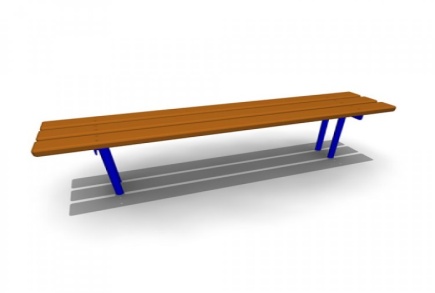 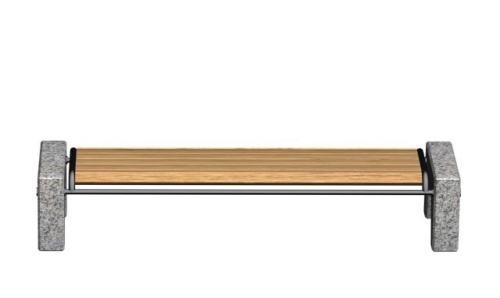 Скамья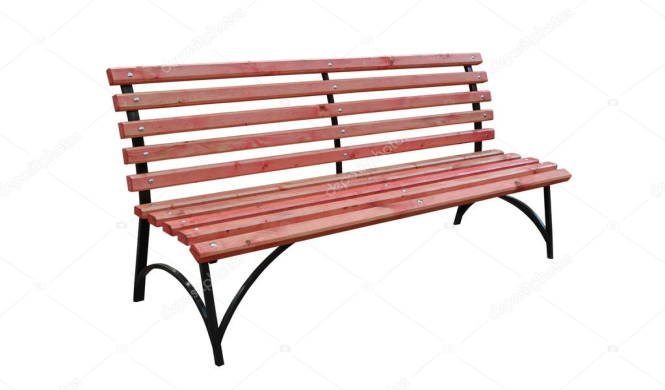 Скамья-диван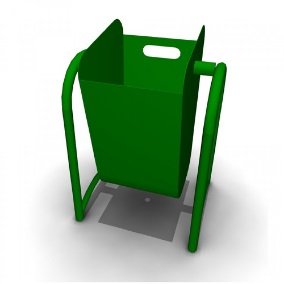 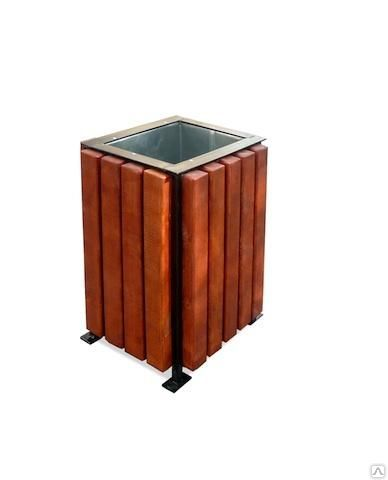 Урны для мусораВид работЕдиница измеренияЕдиничная расценка, руб.Единичная расценка, руб.Единичная расценка, руб.Единичная расценка, руб.Строительство внутриквартального дворового проезда, автостоянки с асфальтобетонным покрытием1 кв. м.--Без бордюра2002Без бордюра2002Ремонт внутриквартального дворового проезда, автостоянки (верхний слой асфальтобетонного покрытия)1 кв. м.С бордюром1431С бордюром1431Без бордюра1313Без бордюра1313Строительство тротуара (пешеходной дорожки) с асфальтобетонным покрытием1 кв. м.С бордюром3120С бордюром3120Без бордюра645Без бордюра645Установка бортового камня1 м.п.1113111311131113Установка скамейки1 шт.824824824824Стоимость скамейки1 шт.5496549654965496Установка урны1 шт.272272272272Стоимость урны1 шт.1815181518151815Стоимость наружного освещения1 п.м.По опорам2400Над подъездом дома1000Над подъездом дома1000Под землей2000Стоимость светильника1 шт.6000600060006000№Наименование показателя (индикатора)Единица измеренияЗначения показателей Значения показателей Значения показателей Значения показателей Значения показателей Значения показателей №Наименование показателя (индикатора)Единица измерения2017201820192020202120221Доля благоустроенных дворовых территорий МКД от общего количества дворовых территорий МКДПроценты11,212,821,451,176,11002Количество благоустроенных общественных территорийЕд.91424385162Наименование мероприятия/ Источник ресурсного обеспеченияНаименование мероприятия/ Источник ресурсного обеспеченияИсполнитель2019202020212022Подпрограмма всего:Подпрограмма всего:Подпрограмма всего:0,0---Бюджетные ассигнованияБюджетные ассигнованияБюджетные ассигнования0,0---- бюджет городского округа Кинешма - бюджет городского округа Кинешма - бюджет городского округа Кинешма 0,0---- областной бюджет - областной бюджет - областной бюджет 0,0---- федеральный бюджет - федеральный бюджет - федеральный бюджет 0,0---1Основное мероприятие: "Формирование современной городской среды"Основное мероприятие: "Формирование современной городской среды"0,0---- бюджет городского округа Кинешма- бюджет городского округа Кинешма0,0---- областной бюджет - областной бюджет 0,0---- федеральный бюджет- федеральный бюджет0,0---1.1Благоустройство общественных территорий, всегоБлагоустройство общественных территорий, всего0,0--- бюджет городского округа Кинешма0,0---- областной бюджет 0,0---- федеральный бюджет0,0---1.1.1Благоустройство общественных территорийМУ УГХ0,0---- бюджет городского округа Кинешма0,0---- областной бюджет 0,0---- федеральный бюджет0,0---1.1.2Благоустройство общественных территорий МКУ «ГУС»0,0---- бюджет городского округа Кинешма0,0---- областной бюджет 0,0---- федеральный бюджет0,0---1.2Благоустройство дворовых территорийМКУ «ГУС»0,0---- бюджет городского округа Кинешма0,0---- областной бюджет 0,0---- федеральный бюджет0,0---1.3Проектно-изыскательские работы по благоустройству общественных и дворовых территорийМКУ «ГУС»0,0---- бюджет городского округа Кинешма0,0---- областной бюджет 0,0---- федеральный бюджет0,0---